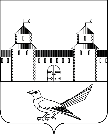 от  19.12.2016 № 2216-пОб утверждении схемы расположенияземельного участка на кадастровом плане	В соответствии со статьёй 11.10 Земельного кодекса Российской Федерации, статьёй 16 Федерального закона от 06.10.2003 № 131 – ФЗ «Об общих принципах организации местного самоуправления в Российской Федерации», приказом Минэкономразвития РФ от 01.09.2014 № 540 «Об утверждении классификатора видов разрешенного использования земельных участков», руководствуясь статьями 32, 35, 40 Устава муниципального образования Сорочинский городской округ Оренбургской области, администрация Сорочинского городского округа Оренбургской области постановляет:       1. Утвердить схему расположения земельного участка с условнымномером 56:30:0308001: ЗУ1, площадью 1938кв. м.,с местоположением: Российская Федерация, Оренбургская область, Сорочинский городской округ, земельный участок расположен в северной части кадастрового квартала 56:30:0308001.Разрешенное использование: коммунальное обслуживание. Категория земель: земли промышленности, энергетики, транспорта, связи, радиовещания, телевидения, информатики, земли для обеспечения космической деятельности, земли обороны, безопасности и земли иного специального назначения.      2. Контроль за исполнением настоящего постановления возложить на главного архитектора муниципального образования Сорочинский городской округ Оренбургской области Александра Федотовича Крестьянова.      3. Настоящее постановление вступает в силу со дня его подписания и подлежит размещению на Портале муниципального образования Сорочинский городской округ Оренбургской области.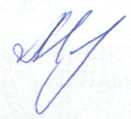 Глава муниципального образованияСорочинский городской округ                                                   Т.П. МелентьеваРазослано: в дело, Управление архитектуры, прокуратуре, Кузнецову В.Г.Администрация Сорочинского городского округа Оренбургской области                                            ПОСТАНОВЛЕНИЕ